SKILLS GAINED FROM INTERNATIONAL EDUCATION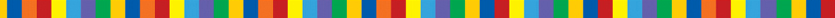 You are well on your way to developing a solid International I.Q. This is a package of skills uniquely possessed by people who have lived and studied abroad. Several of these abilities are purposely sought out by employers. Therefore, before writing a resume, it’s essential to review what competencies/skills you have gained from your experience studying in the US. Below is a short list of skills to consider.Coping skills (the ability to deal with stressful situations) Broad and strategic thinking Communication skills (including active listening and overcoming language barriers) Intercultural competencies Global mindedness, appreciation of diversity, cultural awareness, and sensitivity to customs and cultural differences Flexibility and adaptability Tolerance/open-mindedness Motivation and initiative Adaptability in new environments Organization and time management skills Respect for protocol and hierarchy Ability to identify, set, and achieve goals Problem-solving and crisis-management Ability to view situations/problems from a unique perspective Patience and perseverance Independence, self-reliance, and responsibility Leadership skills Inquisitiveness and assertiveness General travel and navigational skills ______ 